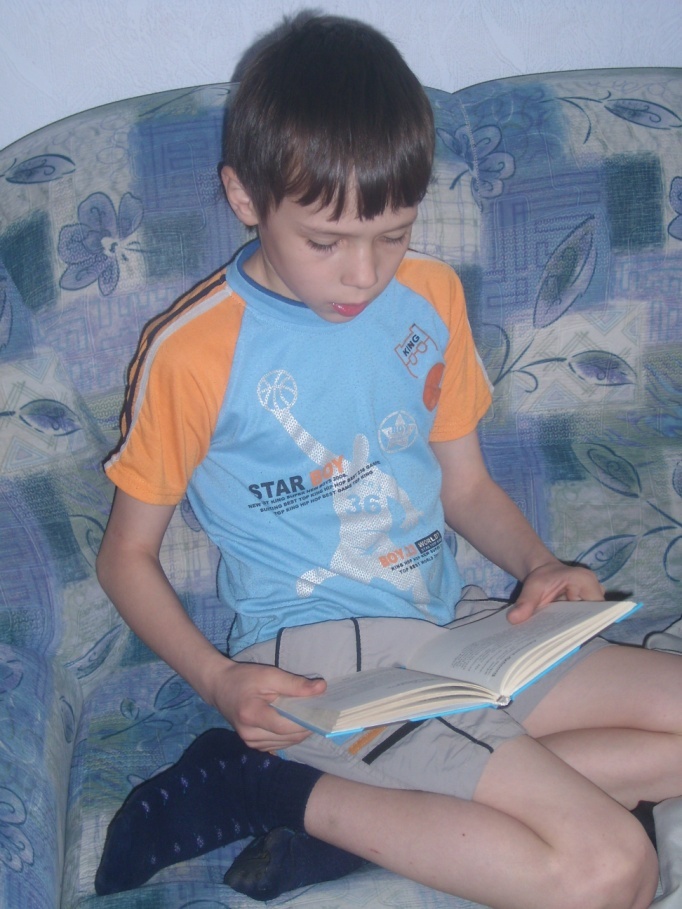 Координаторы проекта:Автаева Е.А.Корюкина Т.ГЦареградская А.С.Каменск-Уральский2011Проект «Моя маленькая библиотека»"Дом, в котором нет книг, — говорил Цицерон, — подобен телу, лишенному души".Идея проекта: В Синарском детском доме есть ребята, которые очень любят читать сказки, рассказы, а еще исследовать детские энциклопедии. И как приятно, когда ребенок, прочитав сказку – начинает ее всем пересказывать. Каждому ребенку хочется видеть у себя на полочке свою личную детскую книжку. Но на сегодняшний день в детском доме не хватает книг, а именно детских сказок, энциклопедий, с хорошими и красочными иллюстрациями.Поэтому мы решили создать для каждого ребенка детского дома свою мини-библиотеку, для того чтобы ребенок смог иметь свои личные книги, чтобы ребенок смог увидеть мир прекрасным и интересным, чтобы с помощью книг развивать любознательность, познавательный интерес. Для того, чтобы ребенок научился любить животных и природу; книга научит его видеть доброе и плохое, научит уважать старших и младших. И еще много полезного и интересного ребенок сможет узнать, увидеть в своей книге. Все это возможно благодаря чтению детских книг. Этапы реализации проектаУчастники проекта: 11 детей Синарского детского дома, в возрасте от 7  лет – до 12 лет.Срок реализации проекта: 25ноября 2011 г.– 25  февраля 2012г.Результат проекта: Каждый участник проекта (лично в руки) получит свою «маленькую личную библиотеку». По окончанию проекту создается фото-отчет о проделанной работе, высылаются благодарственные письма спонсорам проекта.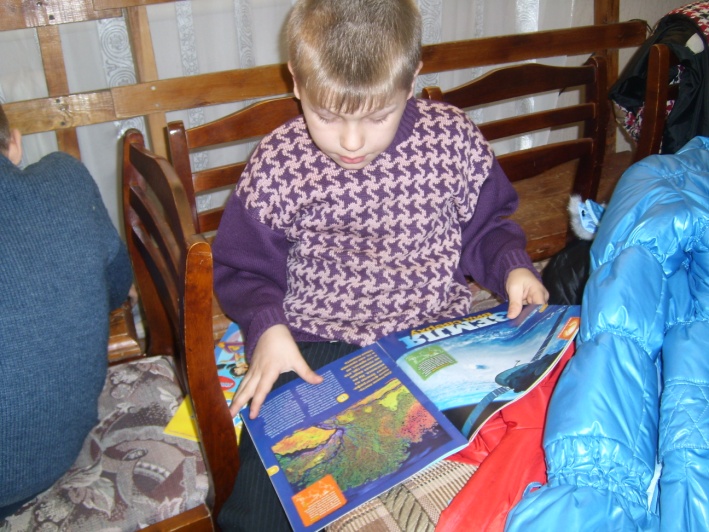 В преддверии нового года ощутим себя добрыми волшебниками и подарим каждому ребенку книжку. Отчет о реализации проекта«Моя маленькая библиотека»Вот и закончился проект…...Нас (6 группу) пригласили в гости в город Екатеринбург наши лучшие друзья – Елена Анатольевна и Татьяна Геннадьевна, для того чтобы подарить «книжки»С начала, был горячий чай с пирогами….Елена Анатольевна вместе с ребятами накрыли вкусный стол. За горячим чаем ребята рассказали о том как закончили четверть, как решили провести каникулы……и о многом другом….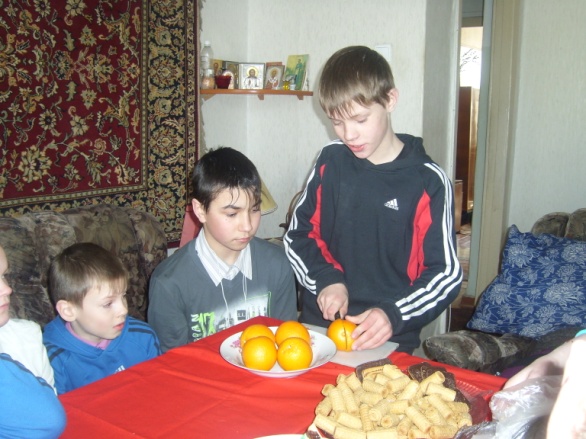 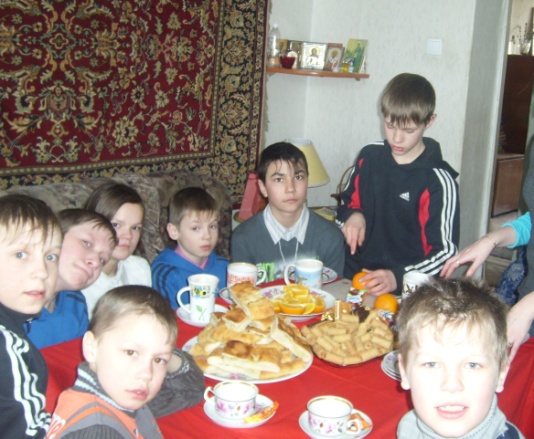 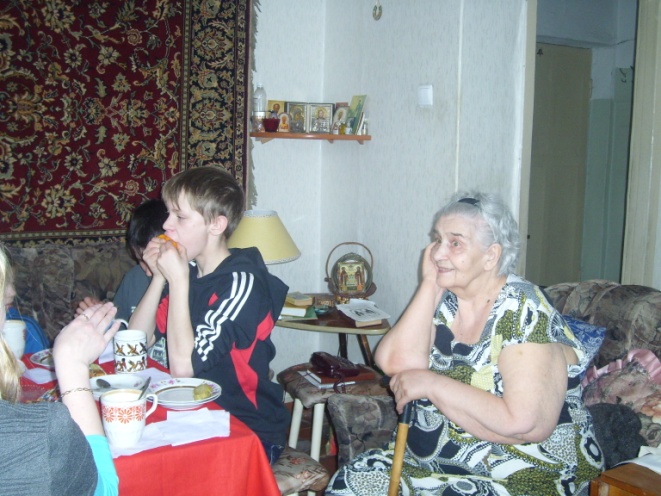 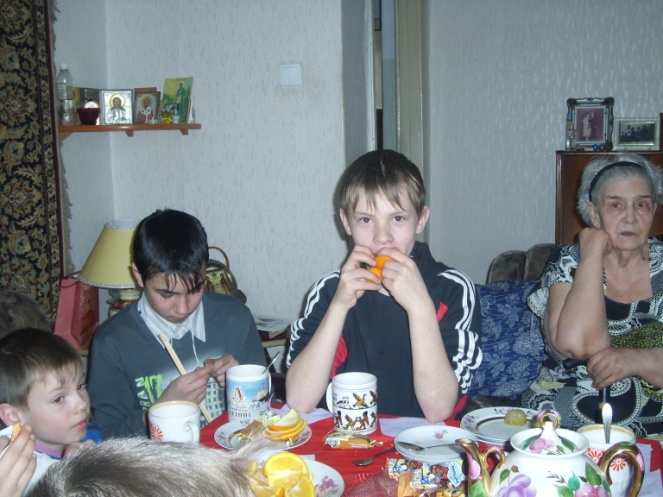 После того как все попили чаю, Елена Анатольевна показала ребятам книги……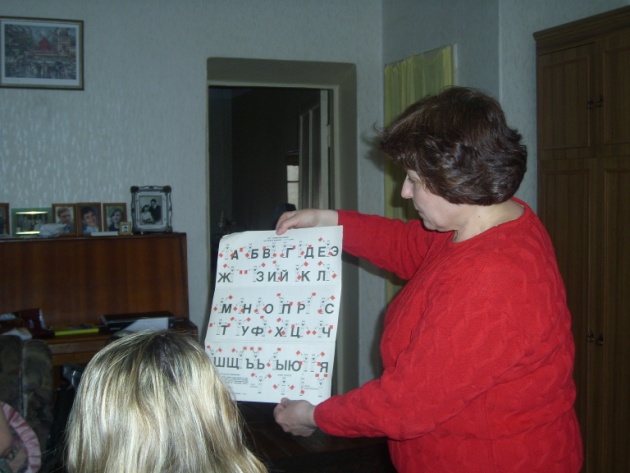 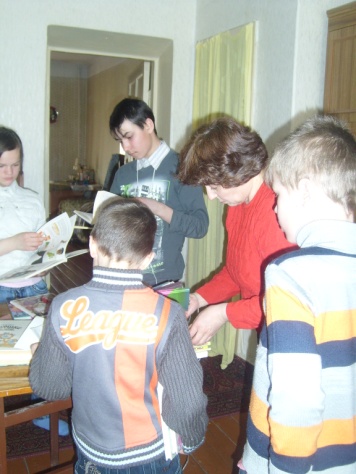 Для каждого ребенка была приготовлена мини-библиотека…...по интересам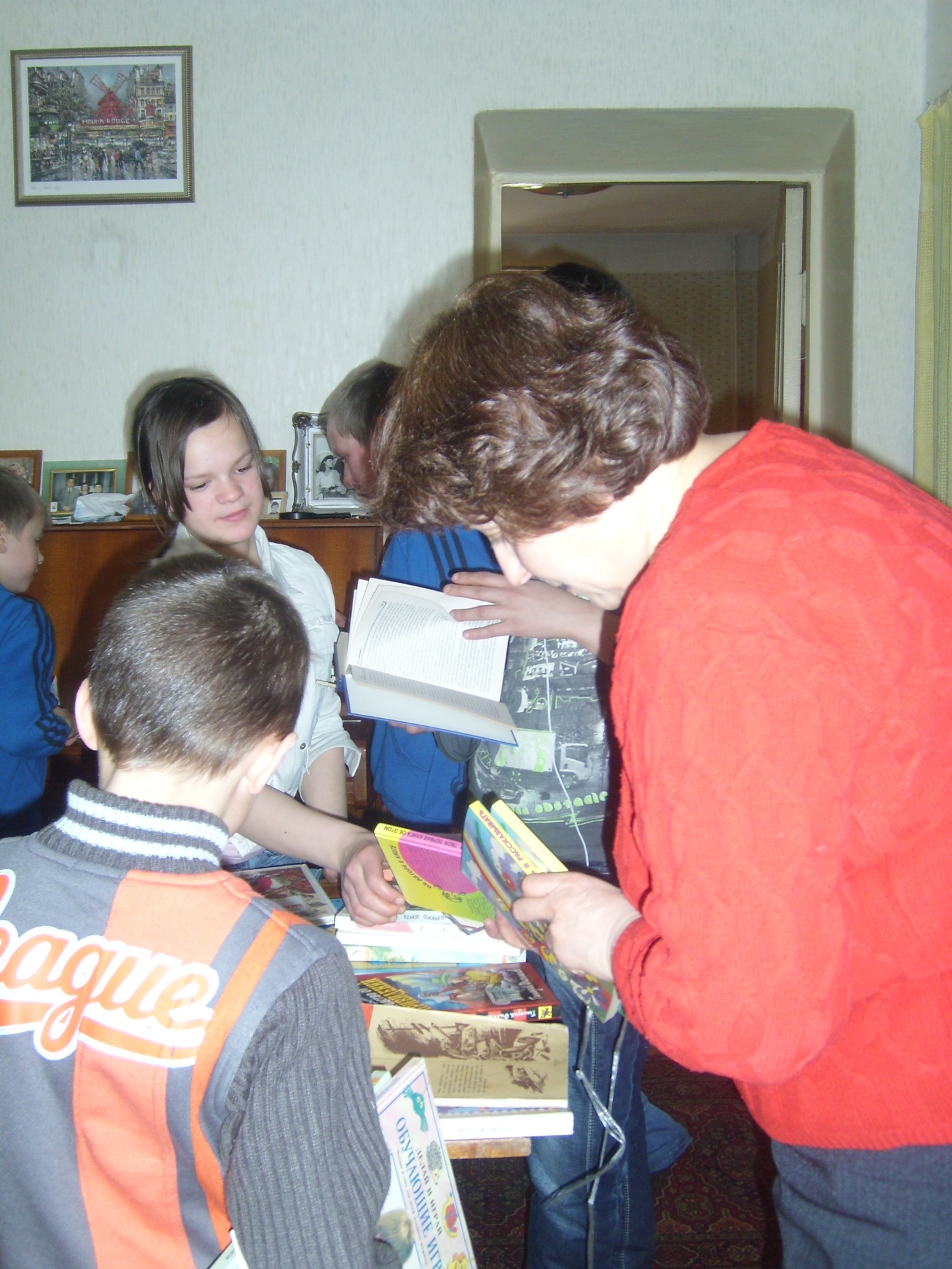 Для Насти Толстиковой – книги по музыки, а также энциклопедии для девочек.Настя сразу же сыграла нам на фортепьяно детскую песенку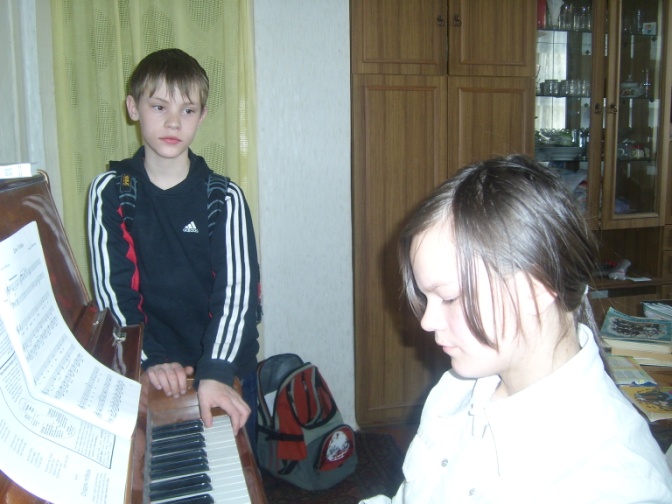 Для Саши Субботина книги о приключениях, о самолетах.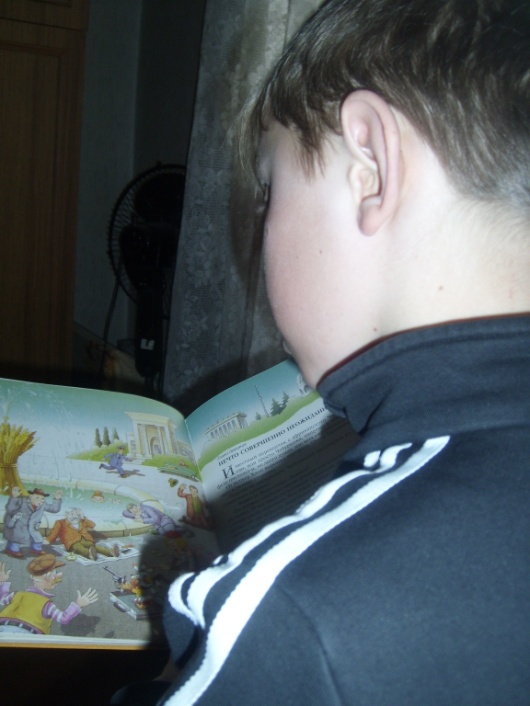 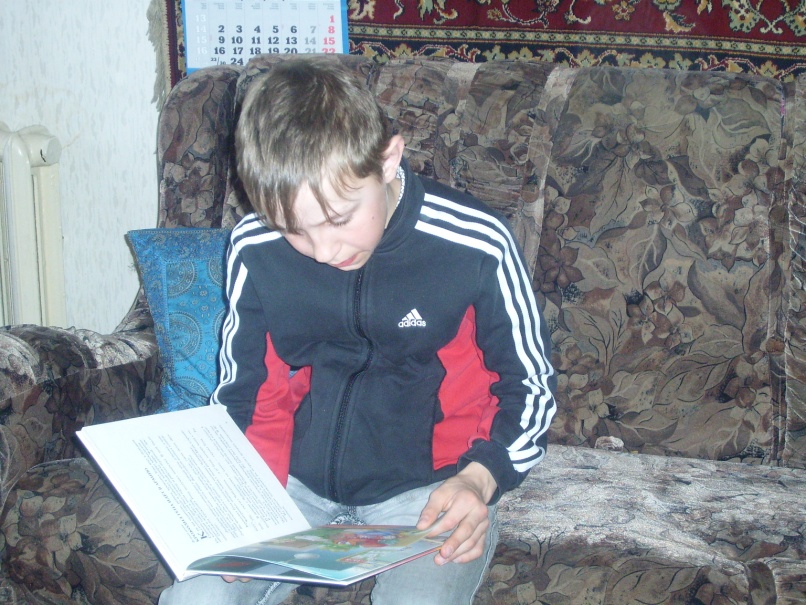 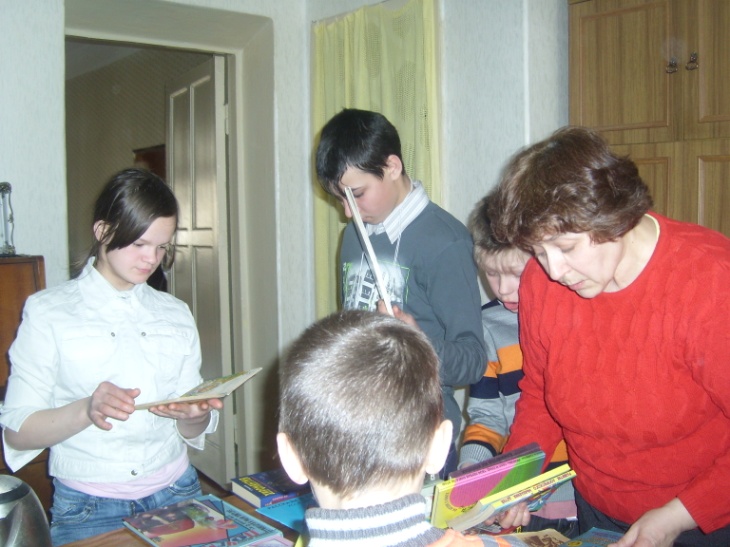 Для Коли Зверева книги и журналы о животных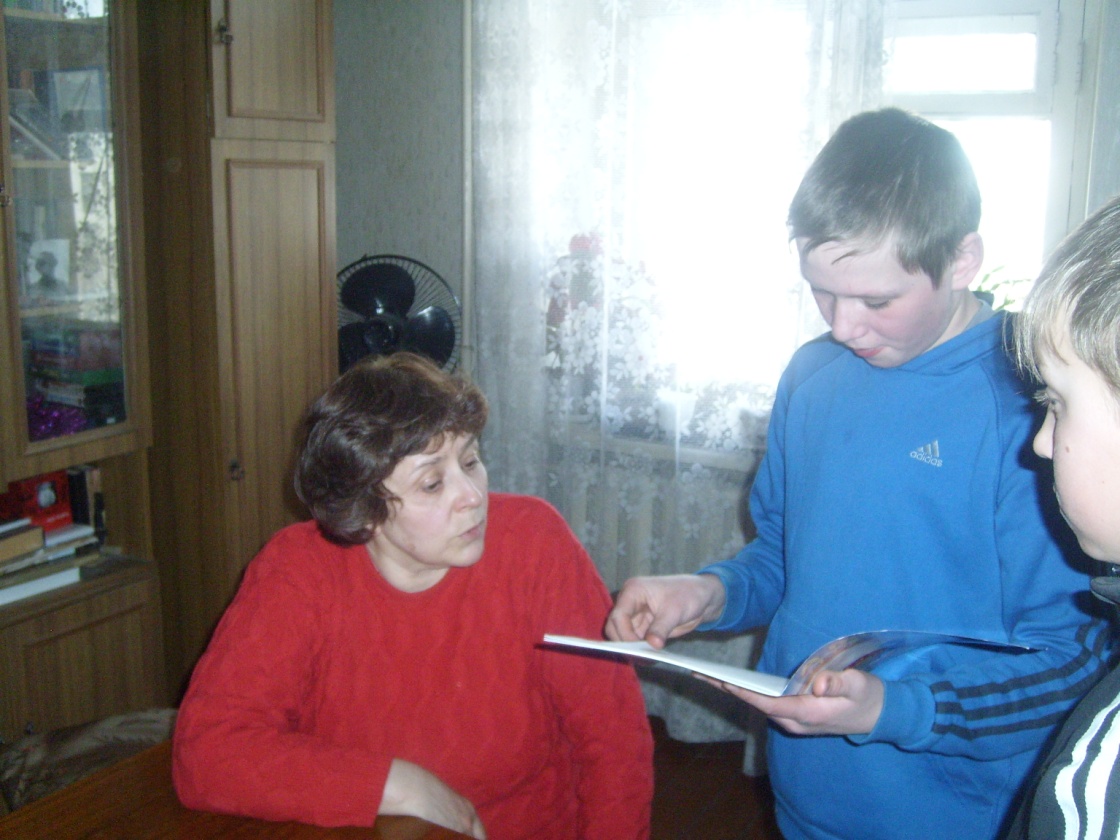 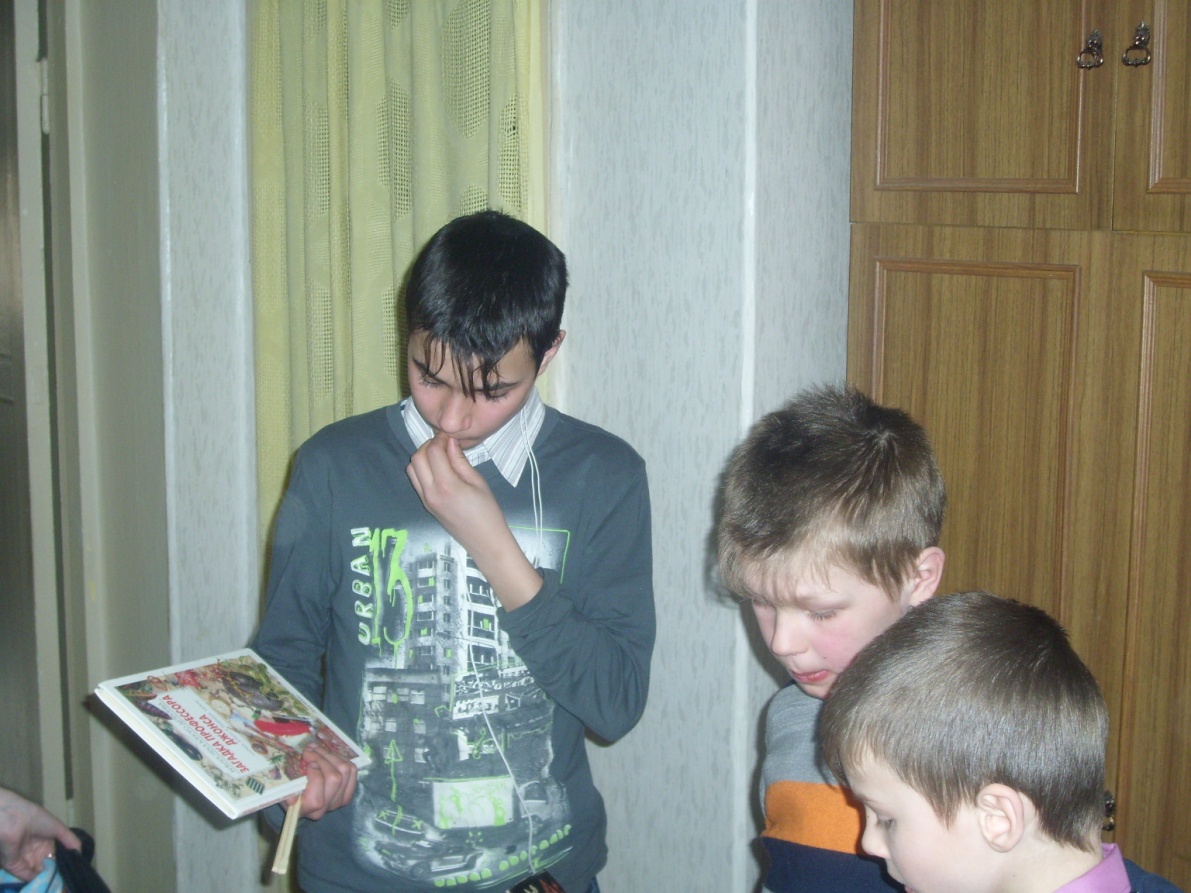 Вова Белов, Женя Зыков, Максим Бакалов смотрят книги по ручному труду.Все ребята остались очень довольны….ведь, каждому ребенку достались книги и журналы, о которых они мечтали….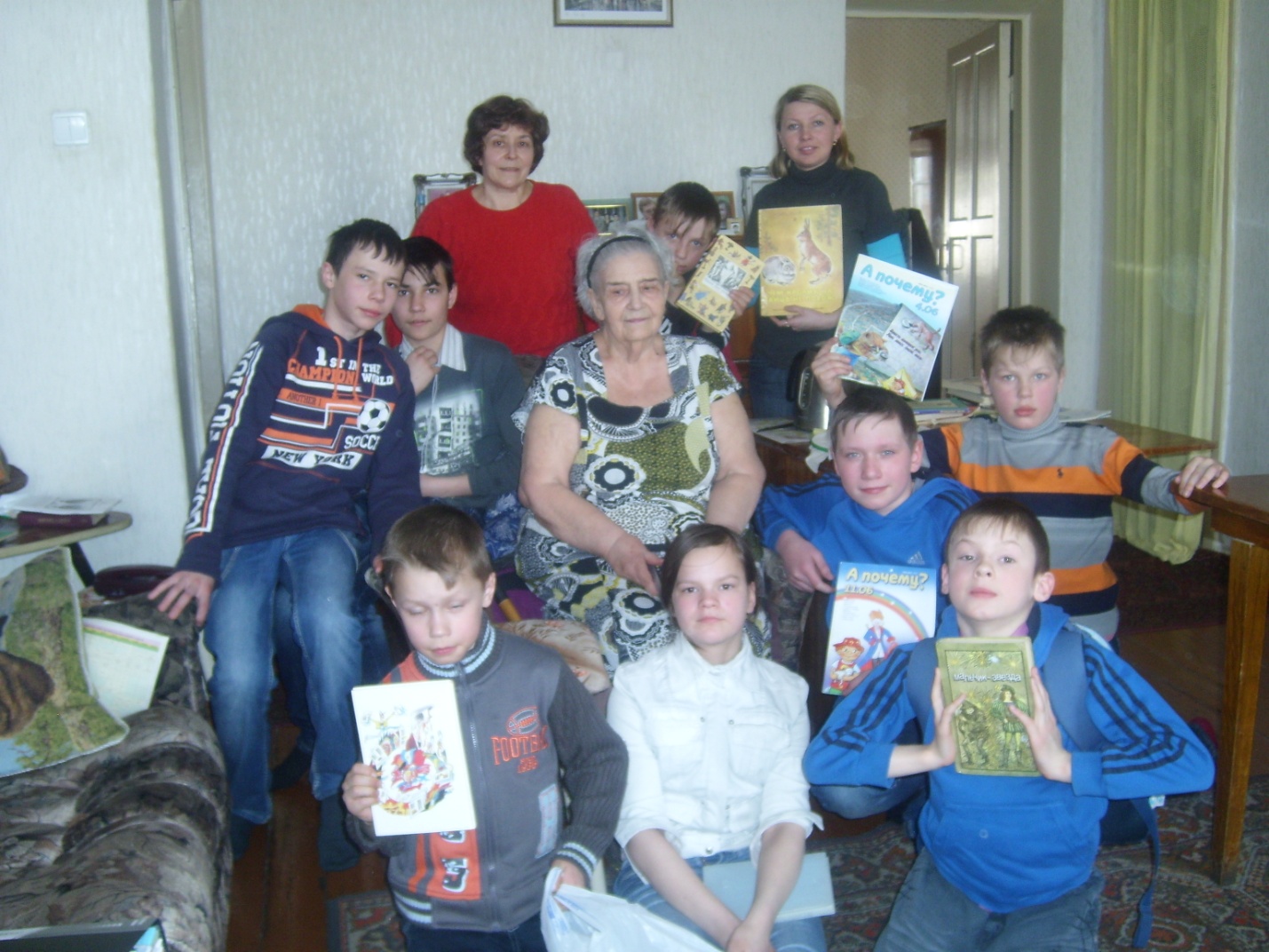 Спасибо Всем..Коля Зверев, мне нравятся животные и у меня сейчас есть журналы о этих животных…Спасибо.Саша Субботин, я люблю читать книги о приключениях, сейчас у меня есть свои книги о приключениях….Я рад!Настя Толстикова я уже 2 года занимаюсь в музыкальной школе, и всегда ищу книги по музыке…..сегодня мне подарили много нотных книг….Спасибо….Артем и Влад Адежкины, спасибо нам очень понравились детские сказки и журналы….мы каждый вечер (перед сном) читаем……Анна Сергеевна, это замечательный проект, который помог нам создать для каждого ребенка «Свою личную мини-библиотеку»…Спасибо Всем кто откликнулся на наш проект. Спасибо Елене Анатольевне, Татьяне Геннадьевне.Продолжение следует…………Этапы проектаФормы работыСрок, ответственныйОрганизационный этап- Написание проекта22-25 НоябряЦареградская А.С.Информационный этап- Поиск спонсоров- Объявления акции «Каждому ребенку – книжка в подарок»НоябрьАвтаева Е.А.Корюкина Т.Г.Основной этап- Сбор книг;- Формирование адресной «маленькой библиотеке»ДекабрьАвтаева Е.А.Корюкина Т.Г.Заключительный этап- Вручение каждому ребенку мини-библиотеку;- Праздник «История книги»- Создание фото-отчетаДекабрьАвтаева Е.А.Корюкина Т.Г.Цареградская А.С.Дети 6 группы